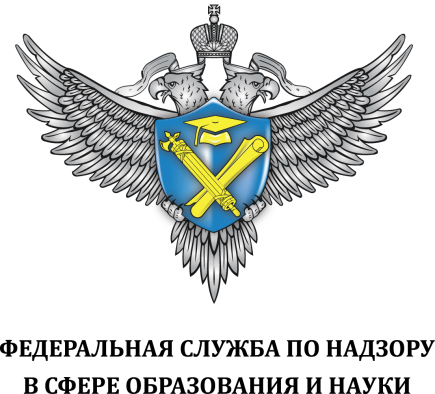 Сведения по показателям аккредитационного мониторингаНаименование образовательной организацииМУНИЦИПАЛЬНОЕ БЮДЖЕТНОЕ ОБЩЕОБРАЗОВАТЕЛЬНОЕ УЧРЕЖДЕНИЕ "ШИМКУССКАЯ СРЕДНЯЯ ОБЩЕОБРАЗОВАТЕЛЬНАЯ ШКОЛА" ЯНТИКОВСКОГО МУНИЦИПАЛЬНОГО ОКРУГА ЧУВАШСКОЙ РЕСПУБЛИКИОГРН образовательной организации1022102231480Уровень образованияНачальное общее образованиеИтоговый балл по ОП30Достижение порогового значения итогового баллаДостигнут№ п/пНаименование показателяЗначение показателяКоличество баллов1Наличие электронной информационно-образовательной средыИмеется52Участие обучающихся в оценочных мероприятиях, проведенных в рамках мониторинга системы образованияПринимали участие103Доля педагогических работников, имеющих первую или высшую квалификационные категории, ученое звание и (или) ученую степень и (или) лиц, приравненных к ним, в общей численности педагогических работников, участвующих в реализации основной образовательной программы начального общего образования86104Доля педагогических работников, прошедших повышение квалификации по профилю педагогической деятельности за последние 3 года, в общем числе педагогических работников, участвующих в реализации основной образовательной программы начального общего образования865